                                                                                                            Проект  І.Савченко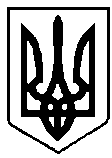   УКРАЇНА ВАРАСЬКА МІСЬКА РАДА     РІВНЕНСЬКОЇ ОБЛАСТІ ВИКОНАВЧИЙ КОМІТЕТ                  Р І Ш Е Н Н Я                        05    __квітня_____ 2018 року				                             № 72  Про встановлення вартості допомоги                                                              на  поховання деяких категорій осібза місцем проживання (м. Вараш) Відповідно до   п.4 ч.5 ст.8, ст.13 Закону України  «Про поховання та похоронну справу» та на виконання постанови  Кабінету Міністрів України від 31.01.2007 № 99 «Про затвердження Порядку надання допомоги на поховання деяких категорій осіб виконавцю волевиявлення померлого або особі, яка зобов’язалася поховати померлого», керуючись пп. 4 п.«а» ч.1 ст.34, ч.2 ст.42 Закону України «Про місцеве самоврядування в Україні»,  виконавчий комітет міської ради В И Р І Ш И В: 	1. Встановити  вартість допомоги на  поховання деяких категорій осіб виконавцю волевиявлення померлого або особі, яка зобов’язалася поховати померлого за місцем проживання (м. Вараш) в сумі 4000,00 грн., згідно з додатком.		2. Вважати таким, що втратило чинність рішення виконавчого комітету від  02.12.2013 № 196 «Про встановлення вартості допомоги на поховання деяких категорій осіб».      	3. Контроль за виконанням  рішення покласти на  заступника міського голови з питань діяльності виконавчих органів ради відповідно до розподілу функціональних  обов’язків.Тзп міського голови                                                                   І.Шумра                                                                                                                                           Додаток						                      до  рішення  виконавчого  комітету					 05_ __квітня_ 2018 року  № __72__         Вартість допомоги на поховання  деяких категорій осібКеруючий справами                                                                              Б.Бірук№ з/пНайменування послугНайменування послугКількістьЦіна послуги, грн.Середнявартість послуги,грн.1.Оформлення договору-замовленняОформлення договору-замовлення1 договір – замовлення5,445,442.Надання труни:- домовина з оббивкою тканиною ззовні і всерединіНадання труни:- домовина з оббивкою тканиною ззовні і всередині1 одиниця1869,731869,733.Надання транспортних послуг:- автокатафалк- автомобіль ЗІЛ – А - 075Надання транспортних послуг:- автокатафалк- автомобіль ЗІЛ – А - 0751 послуга1 послуга500,00500,001000,004.Копання могили  вручну та захоронення померлого - влітку - взимкуКопання могили  екскаватором  та захоронення померлого - влітку- взимкуСередня вартість послугиКопання могили  вручну та захоронення померлого - влітку - взимкуКопання могили  екскаватором  та захоронення померлого - влітку- взимкуСередня вартість послуги1 могила1 могила1 могила1 могила878,841315,61989,99       1314,851097,231152,421124,835.Всього середня вартість1 могила1 могила4000,00